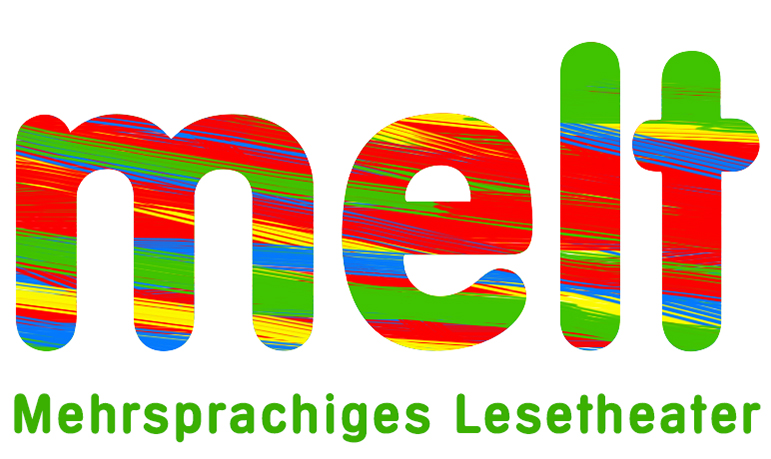 MELT - Mehrsprachiges Lesetheater2014-2017MELT –   von A. Lehrperson1. KommentarBuchwahlÜbersetzung in die Schulsprache Deutsch Dramatisierung allgemeinDramatisierung der fremdsprachlichen Passagen2. Vorleseskript für die LehrpersonAls Mr Otis, der amerikanische Gesandte, Schloss Canterville kaufte, sagte ihm ein jeder, dass er sehr töricht daran täte, da dieses Schloss ohne Zweifel verwünscht sei. Sogar Lord Canterville selbst, ein Mann von peinlichster Ehrlichkeit, hatte es als seine Pflicht betrachtet, diese Tatsache Mr Otis mitzuteilen, bevor sie den Verkauf abschlossen.»Wir haben selbst nicht in dem Schloss gewohnt,« sagte Lord Canterville, »seit meine Großtante einst vor Schreck in Krämpfe verfiel, von denen sie sich nie wieder erholte, weil ein Skelett seine beiden Hände ihr auf die Schultern legte, als sie gerade beim Ankleiden war. Ich fühle mich verpflichtet, es Ihnen zu sagen, Mr Otis, dass der Geist noch jetzt von verschiedenen Mitgliedern der Familie Canterville gesehen worden ist, sowie auch vom Geistlichen unserer Gemeinde. Nach dem Unglück mit der Herzogin wollte keiner unserer Dienstboten mehr bei uns bleiben und Lady Canterville konnte seitdem des Nachts häufig nicht mehr schlafen vor lauter unheimlichen Geräuschen, die vom Korridor und von der Bibliothek herkamen.«»Mylord,« antwortete der Gesandte, »ich will die ganze Einrichtung und den Geist dazu kaufen. Ich komme aus einem modernen Lande, wo wir alles haben, was mit Geld zu bezahlen ist; und ich meine, dass, gäbe es wirklich noch so etwas wie ein Gespenst in Europa, wir dieses in allerkürzester Zeit drüben haben würden, in einem unserer öffentlichen Museen oder auf dem Jahrmarkt.«»Ich fürchte, das Gespenst existiert wirklich,« sagte Lord Canterville lächelnd, »wenn es auch bis jetzt Ihren Eindrücken gegenüber sich ablehnend verhalten hat. Seit drei Jahrhunderten ist es wohlbekannt, genau gesprochen seit 1584, und es erscheint regelmäßig, kurz bevor ein Mittglied unserer Familie stirbt.«»Nun, was das anbetrifft, das macht der Hausarzt gerade so, Lord Canterville. Aber es gibt ja doch gar keine Gespenster.«»Sie sind jedenfalls sehr aufgeklärt in Amerika,« antwortete Lord Canterville» und wenn das Gespenst im Hause Sie nicht weiter stört, so ist ja alles in Ordnung. Sie dürfen nur nicht vergessen, dass ich Sie gewarnt habe.«A few weeks after this, the purchase was concluded, and at the close of the season the Minister and his family went down to Canterville Chase. Mrs Otis was a very handsome, middle-aged woman, with fine eyes and a superb profile. In many respects, she was quite English, and was an excellent example of the fact that we have really everything in common with America nowadays, except, of course, language. Their eldest son, whose name was Washington, was a fair-haired and rather good-looking young man. He had qualified himself for American diplomacy, and even in London he was well known as an excellent dancer. Aside from that, he was extremely sensible. Miss Virginia Otis was a little girl of fifteen years, with large blue eyes. She was a wonderful amazon, and had once raced old Lord Bilton on her pony twice round the park, winning by a length and a half. The young Duke of Cheshire was so impressed by this that he proposed to her on the spot. But he was sent back to Eton that very night by his guardians, in floods of tears. After Virginia came the twins, who were delightful boys.B. Lesetheater – Schüler/innen1. Lesetheaterstück: Fremdsprachenniveau: 2. Lesetheaterstück: Fremdsprachenniveau: What happened so far / Was bisher geschah:The family arrived at their new home, Canterville Chase. Mrs Umney, the housekeeper, told them about the ghost and the mysterious things that had happened there, but the family didn’t care.3. Lesetheaterstück: Fremdsprachenniveau: What happened so far / Was bisher geschah:4. Lesetheaterstück: Fremdsprachenniveau: What happened so far / Was bisher geschah:5. Lesetheaterstück: Fremdsprachenniveau: What happened so far / Was bisher geschah:SprecherrollenVerteilung der Rollen auf LernendeErzähler 1Erzähler 2Mr Otis (Hiram)Mrs OtisWashington Otis
Mrs UmneyErzähler 1Es war ein schöner Juli Abend und die Luft roch nach Kiefernholz. Vögel zwitscherten und hier und da konnte die Familie sogar einen Fasan entdecken. Mrs Otis:Washington, did you see the rabbits?Washington:Ja, se versteekt sik ünner‘n Busch.Erzähler 2Kleine Eichhörnchen beobachteten die Familie, als sie in der Kutsche vorbeifuhr.Mr Otis:Kiek mal! Wi sünd al glieks bi Canterville Chase.Mrs Otis:Can you see? The sky is getting cloudy!Washington:Ja! Un mit enmal fangt dat an to regen. Wat’n asigen Kraam.Erzähler 1Als sie ankamen, wurde die Familie bereits von einer älteren Dame am Eingang erwartet. Es war Mrs Umney, die Haushälterin, die sie begeistert begrüßte.Mrs UmneyWelcome to Canterville Chase! Please follow me to the library.Mrs Otis:Oh, Mrs Umney, you have prepared some tea for us? Thanks a l… Erzähler 2Mrs Otis stoppte abrupt und zeigte schockiert auf einen roten Fleck auf dem Boden vor dem Kamin.Mrs Otis:What is that?Mr Otis:Oh, süht meist so ut, as wenn een en Glas Wien fallen laten hett.Erzähler 1Die Haushälterin lächelte und sagte mit geheimnisvoller Stimme:Mrs Umney:Well,…. it’s not wine. It’s the blood of Lady Eleanore de Canterville. Her husband Sir Simon murdered her many, many years ago.Washington:Haha, mag ween, dat is de Spöök vun Canterville. Wat’n Witz. Mrs Umney:Yes, you’re right. No one has ever found his body, but his spirit is still here.Mrs Otis:And the spot is still here? After all these years?Mrs Umney:Yes, it’s impossible to clean the floor. We have tried it many times…Washington:Dat is allens Dummtüüch! Mit en Putzmiddel schüer ik dat in en Sekunn weg.Erzähler 2Washington griff überzeugt nach seiner Tasche, holte eine kleine Flasche des Putzmittels heraus und begann wie verrückt den Boden zu schrubben. Einen Moment später war der Fleck verschwunden.Washington:Heff ik doch seggt!Erzähler 1Er wurde plötzlich von einem hellen Blitz und einem ohrenbetäubenden Donnergrollen unterbrochen und Mrs Umney fiel in Ohnmacht.Mr Otis:Wat för’n Schietweer (er raucht eine Zigarre) Dat maakt mi meist krank.Mrs Otis:My dear Hiram! What can we do with a woman that faints?Mr Otis:Laat ehr dorför betahlen, jedes Tuur, denn schall ehr dat woll leed warrn. Erzähler 2In diesem Moment kam Mrs Umney wieder zu sich.Mrs Umney:I have to warn you, Mr Otis. In this house, I have seen things with my own eyes… Things that would scare you so much you could not sleep anymore.Erzähler 1Mr und Mrs Otis versicherten der verängstigten Haushälterin, dass sie keine Angst vor Geistern hätten. Nachdem Mrs Umney ihren neuen Hausherren Gottes Segen gewünscht hatte, machte sie sich auf den Weg in ihr Zimmer.SprecherrollenVerteilung der Rollen auf LernendeErzähler 1Erzähler 2Erzähler 3Mr OtisSir SimonErzähler 1Eines Tages machte die ganze Familie einen Ausflug. Als sie um neun Uhr nach Hause kamen, nahmen sie ein leichtes Abendessen zu sich. Um elf Uhr ging die Familie ins Bett. Erzähler 2Sometime after, Mr Otis was woken up by a noise in the corridor.Mr OtisWat is dat? Dat höör sik an, as wenn Metall to klötern worrt un schient ok as wenn dat nöger kummt. Erzähler 3He stünn miteens op, maak en Rietsticken an un keek op de Klock. Dat weer jüst Klock een, man he bleev geruhig. Mr OtisIk kann düssen komischen Larm jümmer noch hören, un ok Schreed sünd dor. Wi teht /treckt Huusschoh an, nehmt en Buddel un gaht na buten.Erzähler 1Kaum hatte Mr. Otis die Tür geöffnet, sah er ihn.Erzähler 2An old man who looked terribly. He had red eyes, long grey hair and dirty clothes. From his wrists and ankles hung rusty chains.Mr OtisMien leve Mann, se schullen man mal de Keden ölen. Ik heff hier en Buddel mit dat allerbeste Ööl. Se hebbt seggt, dor güng nix över. Erzähler 3Mit düsse Wöör stell Mr Otis de Buddel af un güng wedder na Bedd. Erzähler 1Einen Moment lang stand der Canterville Geist still da. Dann zischte er laut:Sir SimonI am so angry!Erzähler 3As he de Buddel ganz un gor vergrellt op den polierten Footbodden smeten harr, leep he langs den Flur. En gräsig gröön Licht weer üm em rüm. Erzähler 2As he reached the top of the great staircase, a door was opened, two little white-robed figures appeared, and a large pillow flew at his head! Erzähler 1Schnell benutzte er den Zaubertrank, der es ihm ermöglichte zu verschwinden, und entfloh durch die Wand. Nun kehrte Ruhe in das Haus ein.Erzähler 3As he in dat lütte Versteek ankamen dee, dach he över sien Laag na.Sir SimonNever, in my brilliant career of three hundred years, have I been so insulted. I have always known how to frighten other people like the Duchess or the four housemaids or… Erzähler 1Begeistert erinnerte er sich an seine besten Streiche und lächelte bitter in sich hinein.Sir SimonAnd now, some modern Americans come and offer me some oil and throw pillows at my head! That is quite horrible!Erzähler 3In all de verleden Tieden weer noch nienich en Spöök so behannelt worrn. Un dorüm wull he jüm dat mal so richtig wiesen. Bet vör Dag un Dau dach he dor över na. SprecherrollenVerteilung der Rollen auf LernendeErzähler 1Erzähler 2VirginiaGhostErzähler 1Einige Tage später, ritten Virginia und der junge Lord aus, wobei sich Virginia ihre Kleidung zerriss. Sie beschloss daher, nach Hause zurück zu kehren.Erzähler 2On the way back to her room, she saw a person sitting in one of the rooms. Erzähler 1What a surprise! It was the Canterville Ghost himself!Erzähler 2Er saß am Fenster. Sein Kopf lehnte auf seiner Hand und er sah sehr betrübt aus.Erzähler 1Virginia felt pity for the ghost and wanted to help him.VirginiaI`m sorry for you. Tomorrow, my brothers will go to school again, so they won`t trouble you anymore.GhostDat höört sik richtig goot an.VirginiaIf you behave yourself, no one will trouble you.GhostDu glöövst doch wull in’t Leven nich, dat ik mi schicken warr. Ik mütt de Keden klötern laten, dör dat Slötellock slieken un s‘nachts dör de Gegend lopen. Dat is de enzig Grund, worüm ik överhaupt bün. VirginiaThis is no reason at all for your existence, and you have been very bad. Mrs Umney told us, that you killed your wife.GhostTja, dat mag woll ween, man dat weer en Familiensaak.VirginiaIt is very wrong to kill anyone.GhostOh, wo ik so’n asige Regeln nienich utstahn kann! Schietegaal, dat is so lang her un weer ok keen beten fründlich vun de Bröder vun mien Fro, dat se mi verhungern laten hebbt.VirginiaStarve you to death? Oh, Mr Ghost, I mean Sir Simon, are you hungry? I have a sandwich in my room. Would you like it?GhostNee, to Dank. Ik eet nienich wat. Dat is to un to fründlich vun Se, un ik mag Se ok veel lever üm mi hebben as den Rest vun Se Ehr asige Familie.Erzähler 2Virginia schrie und stampfte mit ihrem Fuß.VirginiaHören Sie auf! Sie sind furchtbar! Sie haben die Farben aus meinem Farbkasten gestohlen, um diesen lächerlichen Blutfleck in der Bibliothek wieder herzustellen.GhostDüvel ok. Wat harr ik anners ok doon schullt? Dat is vundaag bannig swoor, richtig Bloot to kriegen.VirginiaGood evening, I`m leaving. I have had enough of you.GhostGaht Se nich weg, Miss Virginia. Ik bün so alleen un gor nich goot to Weeg. Ik much geern slapen un kann nich.VirginiaYou just have to go to bed. Sleeping is not difficult, even babies know how to do that.GhostIk heff dreehunnert Johr nich slapen un bün doch so mööd! Erzähler 1Virginias hübsche, blaue Augen blickten überrascht auf. Sie kam auf den Geist zu, kniete sich vor ihm auf den Boden und sah in sein altes, verbrauchtes Gesicht.VirginiaPoor, poor Ghost. Do you have no place where you can sleep?Erzähler 2Der Geist antwortete mit verträumter Stimme:GhostWiet achter’t Holt, dor liggt en lütten Goorn. Dor wasst dat Gras so hooch un de Nachtigall singt de ganze Nacht.Erzähler 1Virginia's eyes filled with tears.VirginiaYou mean the Garden of Death.GhostJa, Dood. Dood mütt so schöön ween. In de weke brune Eer liggen un hören, wo still dat is. Se köönt mi helpen. Se köönt för mi de Dören vun dat Dodenhuus apen maken.Erzähler 2Virginia fröstelte, ihr rann ein kalter Schauer über den Rücken. Erzähler 1Dann sprach der Geist abermals, seine Stimme klang wie das Seufzen des Windes und er erzählte Virginia von der alten Vorhersage.Erzähler 2Die Prophezeiung besagte, dass wenn ein kleines Mädchen mit dem Geist weinen und beten würde, so wäre der Engel des Todes vielleicht mit dem Geist gnädig. Das Mädchen würde fürchterlichen Schatten sehen und grässliche Stimmen hören müssen, doch würden diese sie nicht verletzten.Erzähler 1Virginia didn’t reply.  Erzähler 2Plötzlich stand sie auf. Sie war bleich und hatte ein seltsames Glänzen in ihren Augen.VirginiaI am not afraid and I will ask the Angel to have mercy on you.Erzähler 1The ghost took Virginia’s hand. His fingers were cold as ice. He led her through the dark room.  Erzähler 2Als sie das Ende des Raumes erreicht hatten, stoppte der Geist und murmelte einige Worte, die Virginia nicht verstand.Erzähler 1Virgina öffnete ihre Augen und sah, wie sich die Wand langsam auflöste und eine große schwarze Grotte auf sie zukam. Ein eiskalter Wind umgab sie und sie fühlte, wie etwas an ihrem Kleid zog.GhostMan gau to. Anners is dat to laat.Erzähler 2Within a moment the room was empty.SprecherrollenVerteilung der Rollen auf LernendeErzähler 1Erzähler 2VirginiaMr OtisMrs OtisErzähler 1Mr Otis and the young duke had been looking for Virginia everywhere but they couldn’t find her. Erzähler 2Als sie nach Hause zurückkamen, lag die arme Mrs Otis verzweifelt und besorgt auf dem Sofa.Mr OtisWi schullen al tohoopkamen un wat eten. Ik will wat bestellen.Erzähler 2Es war ein trauriges Abendessen. Keiner sprach ein Wort, nicht einmal die Zwillinge.Mr OtisDat is Bettgahnstiet, Kinners. Dat, wat wi doon köönt, is töven. Morgen fröh roop ik den Detektiv an.Erzähler 1Es war Mitternacht als sie das Esszimmer verließen. Plötzlich hörten sie ein lautes Krachen und einen schrillen Schrei.Erzähler 2Als sie aufblickten, sahen sie Virginia im Flur stehen. Sie war totenbleich und hielt eine kleine Box in ihren Händen.Mrs OtisThere you are my sweet little girl!Erzähler 1Alle stürmten auf Virginia zu und umarmten und küssten das Mädchen.Mrs OtisGood heavens! Child, where have you been? We searched for you everywhere.VirginiaPapa, I have been with the ghost. He is dead now and you should come to see him.Mr OtisWat hest du dor in de Hannen?VirginiaThat`s a box of beautiful jewels the ghost gave me before he died.Erzähler 2Die ganze Familie folgte Virginia einen geheimem Flur hinunter. Sie liefen, bis sie eine große hölzerne Tür erreichten.Erzähler 1Sie betraten den Raum.Mrs OtisOh my god! What is this?Mr OtisDat kunn en Skelett ween, mien Söten.Erzähler 2Mr. Otis hatte Recht. In der Mitte des Raumes war ein angekettetes Skelet.Erzähler 1Durch ein Fenster sahen sie einen alten Mandelbaum und einige Blumen im Mondschein blühen.VirginiaGod has forgiven him.Mrs OtisYou are such an angel, my child.SprecherrollenVerteilung der Rollen auf LernendeErzähler 1VirginiaMrs OtisMr OtisCecil (Duke)
Mrs UmneyWashingtonErzähler 1:Einige Tage nach den kuriosen Vorfällen saß die ganze Familie im Wohnzimmer und redete darüber, was alles geschehen war. Die Zwillinge spielten in einer Ecke und beachteten die anderen nicht weiter.Mrs Otis:I’m so glad the ghost finally had his funeral. Now, after so many years, Sir Simon can rest in peace. Mrs Umney:Yes, the procession was wonderful. All the black horses in the moonlight…Washington:Un de wunnerschönen Blomen …Mrs Otis:And don’t forget all the lights.Mr Otis:Ja, dat is wohr, man ik bün nich seker, wat dat recht ween is, dat du de Juwelen kregen hest, Virginia. Virginia:Sir Simon gave it to me as a present, so I think it’s ok.Mrs Umney:I think it’s yours. At least you saved his soul.Duke:And it looks beautiful on you, my dear wife. But I’m happy that it’s finally over and we can enjoy our life together.Washington:Jooo, wi weet ja, du büst verleevt … Man ik mütt seggen, de Hochtiet weer allerbest.Mr Otis:Du hest uns nich vertellt, wat dor los ween is, as du mit Sir Simon alleen ween büst, Virginia.Virginia:I’m sorry, I can’t tell you. I can’t even tell Cecil.Duke:You can have your secret as long as I have your heart.Virginia:It has always been yours, Cecil.Erzähler 1:Sie sahen sich an und lächelten glücklich.